Publicado en  el 10/06/2015 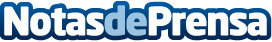 Mireia, galardonada con el XII Prix DiálogoDatos de contacto:Nota de prensa publicada en: https://www.notasdeprensa.es/mireia-galardonada-con-el-xii-prix-dialogo_1 Categorias: Otros deportes Premios http://www.notasdeprensa.es